Pielikums Nr.1Madonas novada pašvaldības domes28.10.2021. lēmumam Nr. 350(protokols Nr. 13, 8.p.) 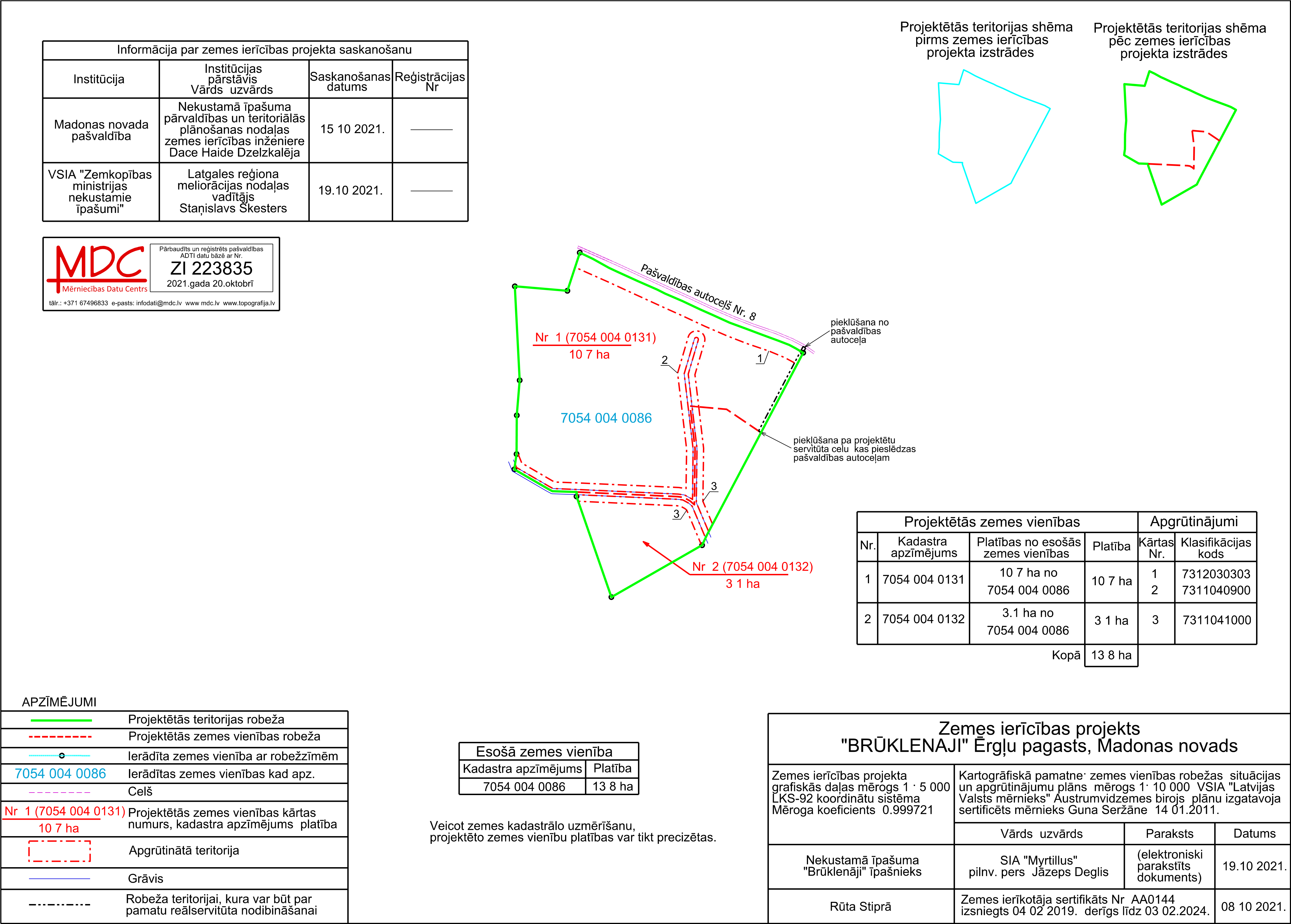 